                    Colegio Santa Ana (Fraga)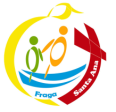 MARTES 17 de MARZO de 2020  (1º EP Tutoras: Esther y Mónica)LENGUA;Páginas del cuadernillo (el que normalmente hacemos de deberes) 28 y 29. Diario (opcional) usando la plantilla que os dimos ayer.  MATES;Hacer las páginas 152 y 153 de la Unidad 7.   PROBLEMAS. SOCIALES;Vemos un vídeo para introducir la Unidad 4.  Puedes elegir cualquiera de los dos. https://youtu.be/bMUox4s8RHw        ETAPAS DE LA HISTORIAhttps://youtu.be/yrjFRom0duY            VIAJE EN EL TIEMPOENGLISH;REVISE THE FAMILY VOCABULARY:  LOOK AT THIS VIDEOhttps://www.youtube.com/watch?v=2UEfpsIPMvQPAGE 106Read and listen to the story  (you can listen to the audios from the web solution platform)Do the comprehension exercises on page 107PREPARAMOS ST. PATRICK’S DAY  HOY es el día de Sant Patrick. Una tradición Irlandesa en la que predomina el trébol y el color verde. Aquí tenéis una idea para celebrarlo.  Es una actividad VOLUNTARIA y no obligatoria. Tendréis que usar los materiales que tengáis en casa, así que imaginación al poder. Sois personas muy creativas y lo haréis genial. 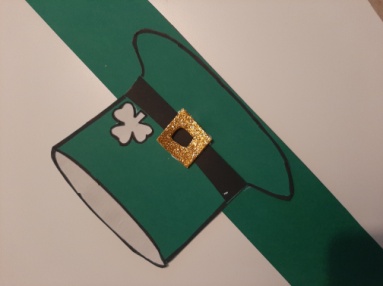 https://youtu.be/BSJsP_EBhR4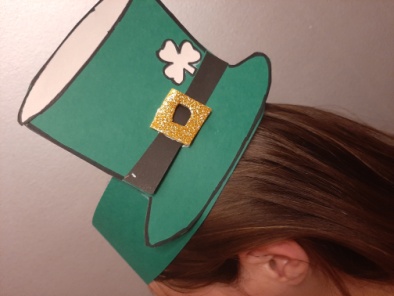 https://youtu.be/soJ5glI5XDsCuando lo tengáis hecho podéis bailar lacanción con él. Os paso los enlaces a los videos de You Tube. SUGERENCIA: Podéis añadir una foto vuestra al DIARIO.